Appendix 1a: Individual site performance of key bronchiolitis QI measures over baseline, intervention and sustainability time periods.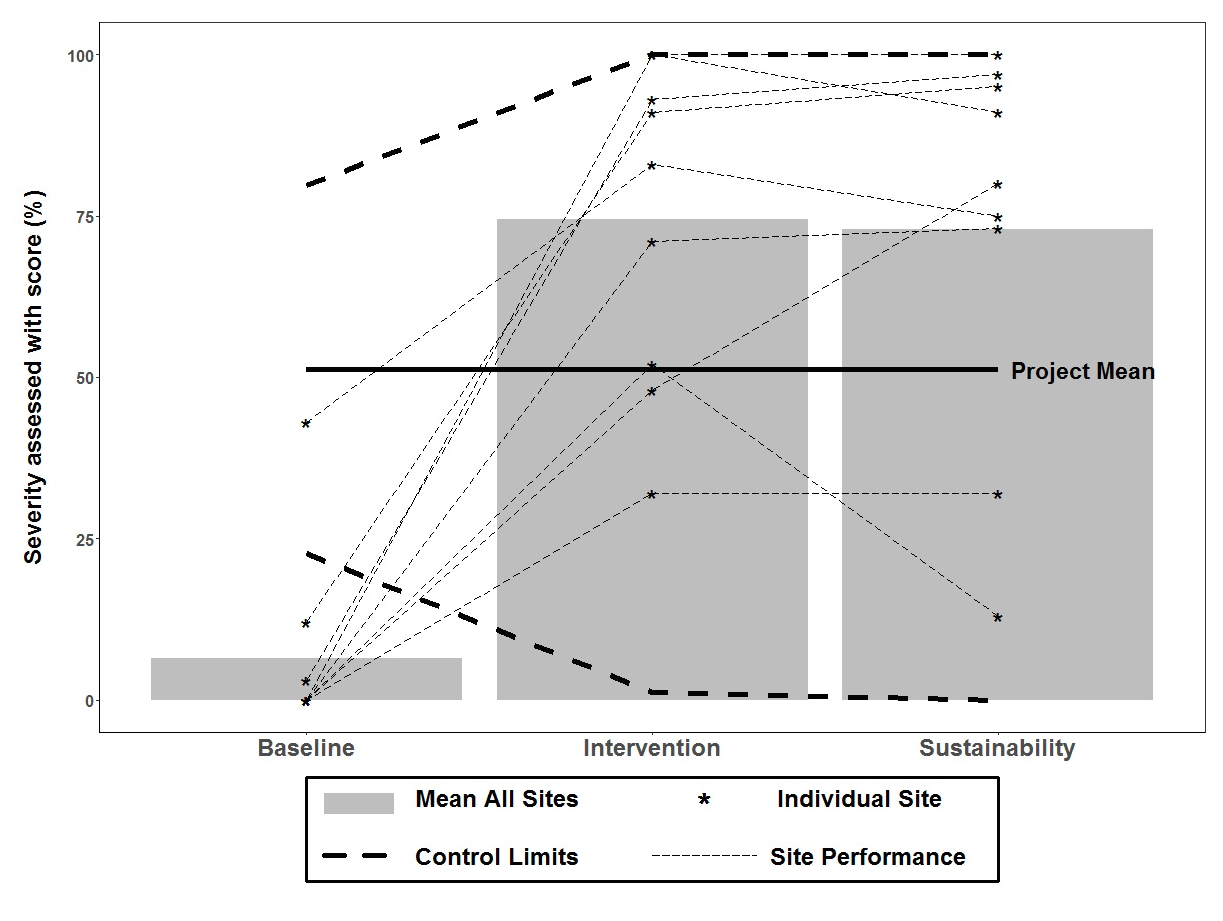 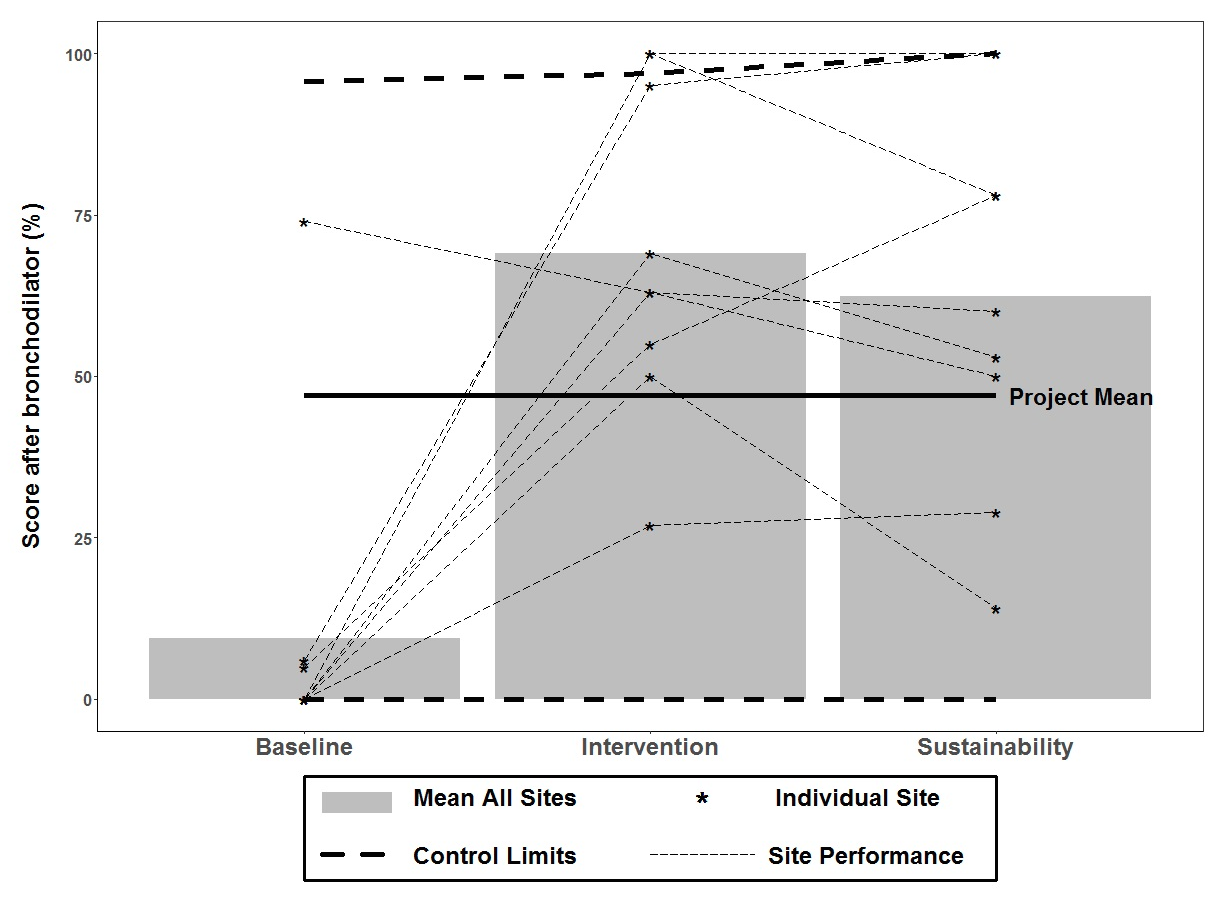 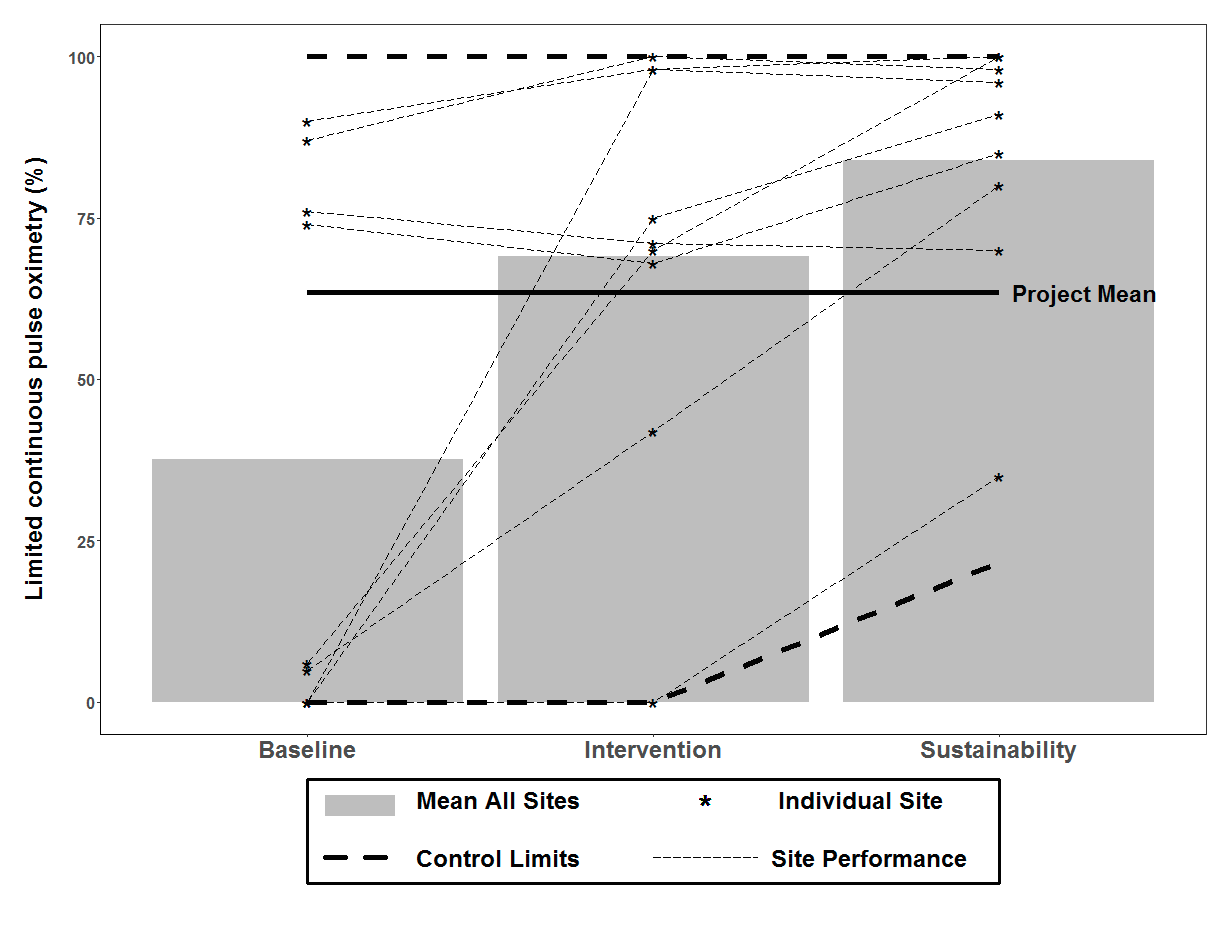 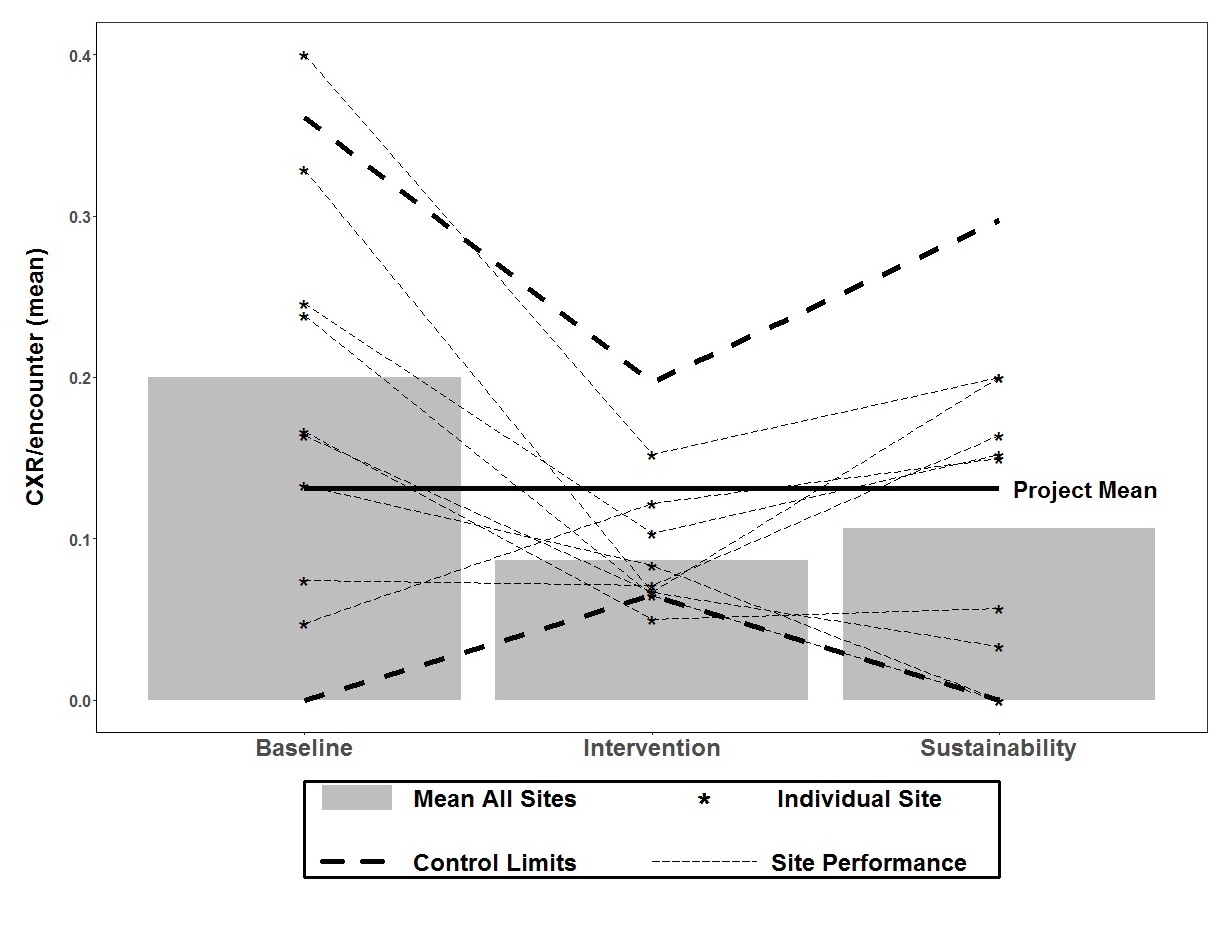 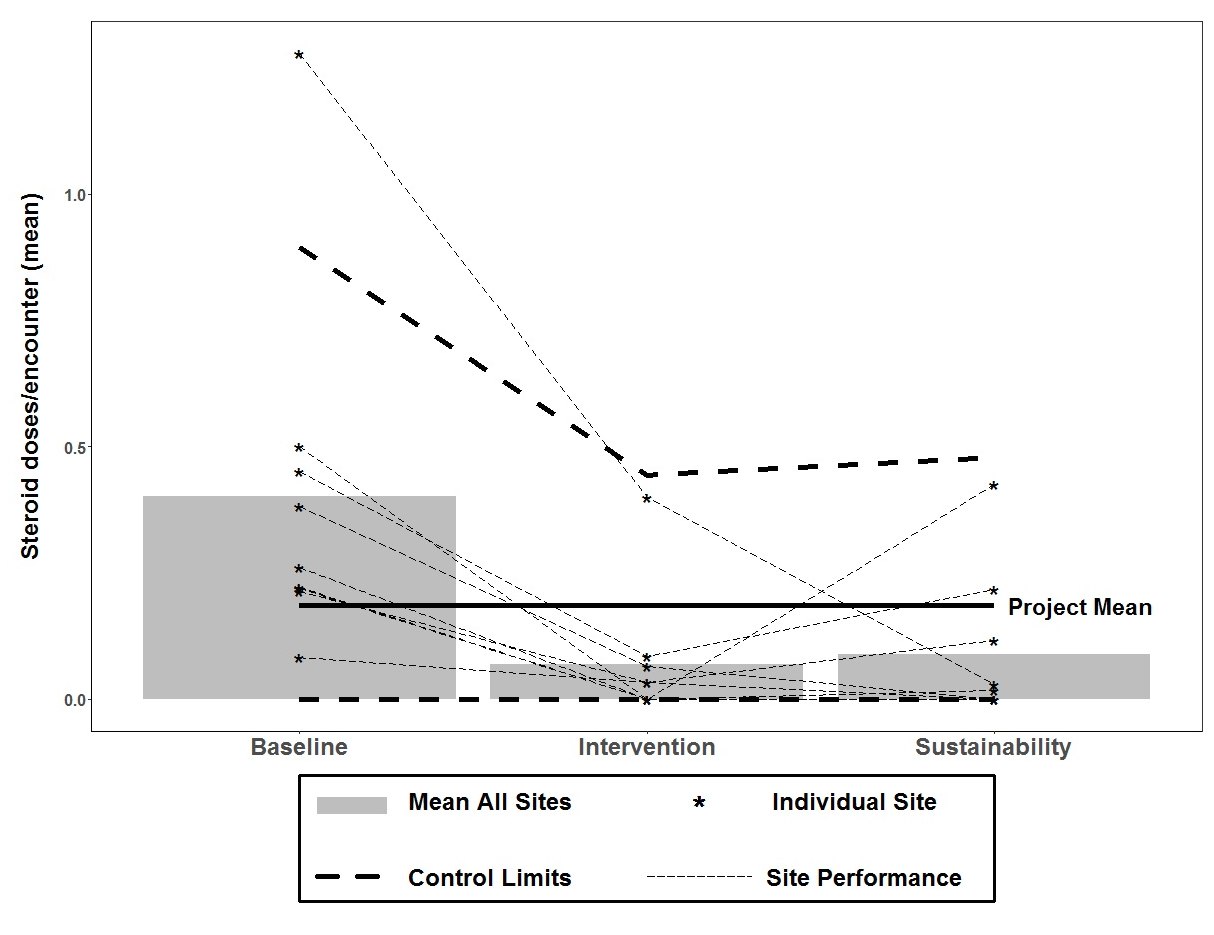 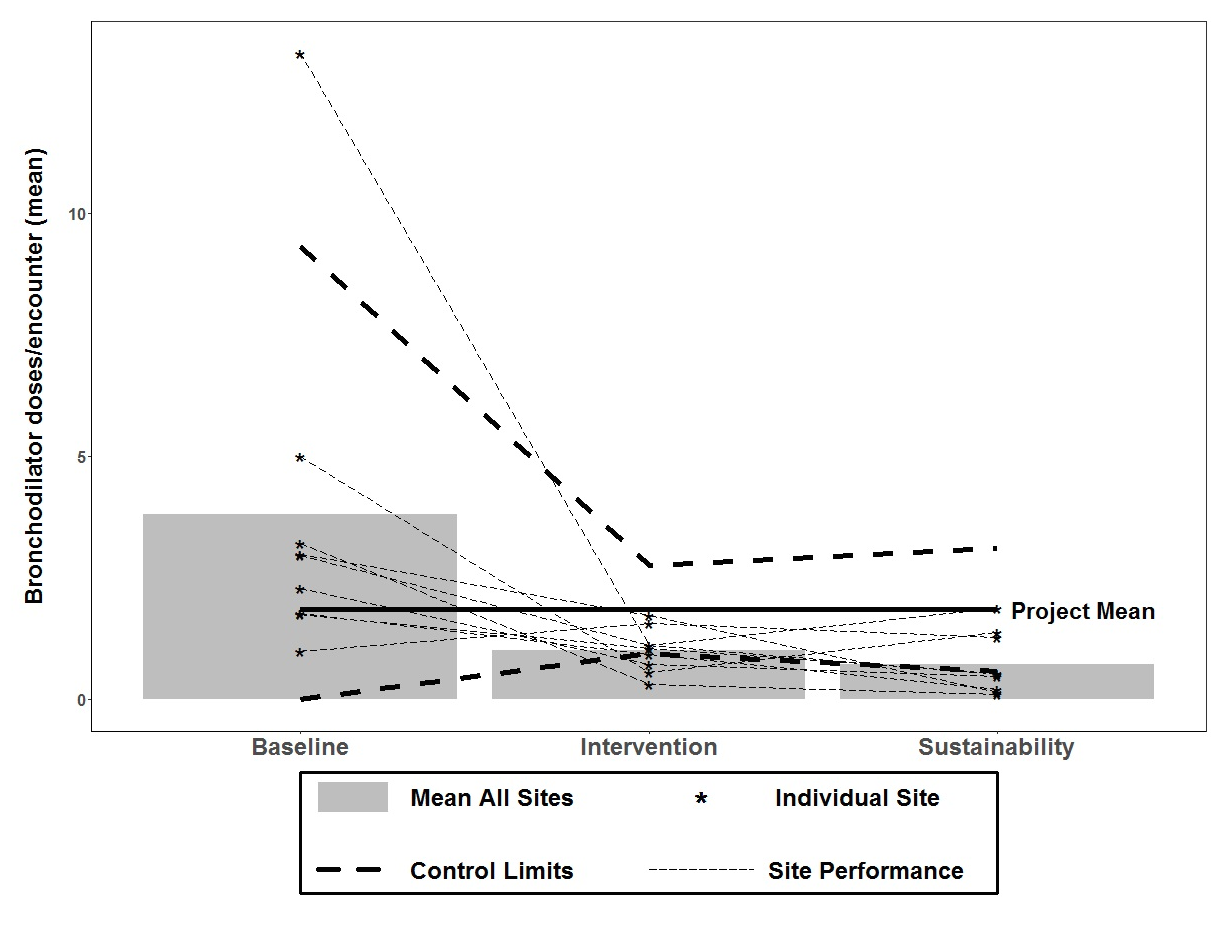 *Note control limits are 2 standard deviations from the project mean.Appendix 1b:  Differences in improvement in bronchiolitis quality measures from the baseline season to intervention season between sites that did and did not participate in the sustainability data collection season.Sustainability siteORNon-Sustaining SiteORp-valueSeverity assessed using respiratory score, %44.372.17<0.001Respiratory score use to assess response to bronchodilator, %24.632.250.02Bronchodilator use, %0.350.760.10Bronchodilator doses/encounter, mean-2.09-1.720.14Steroids doses/encounter, mean-0.29-0.190.52Chest Radiograph/encounter, mean-0.10-0.020.04Presence of an order to transition to intermittent pulse oximetry, %3.302.350.50